О Едином   родительском  дне «Родители реализуют ФГОС».21 ноября в МБДОУ был проведен Единый   родительский  день «Родители реализуют ФГОС».В ходе  Единого  родительского  дня  «Родители реализуют ФГОС» были проведены следующие мероприятия:- совместная деятельность (дети и родители) в средней группе НОД (нетрадиционное рисование), тема «Плюшевый мишка», где родители совместно с детьми ознакомились с новой для них  техникой рисования (метод тычка);-  в старшей группе прошло  спортивное развлечение «Как звери готовятся к зиме», где родители были в роли животных, а дети познавали окружающий мир в осенний период времени;-  в старшей группе дети совестно с родителями приняли участие в игре-путешествии по сказкам «В гости к сказке», где вспомнили русские народные сказки; - в подготовительной группе родители и дети приняли участие в  экспериментировании по теме «Воздух и его свойства», где ознакомились со свойствами воздуха и имели возможность поэкспериментировать с воздухом;- для родителей детей раннего возраста был проведен практикум по теме «О сенсорном воспитании детей раннего дошкольного возраста», где родители ознакомились с играми на развитие сенсорики;В заключении родителям были вручены памятки «Что должен знать родитель о ФГОС ДО», «Рисуем весело»; «Развитие любознательности детей дошкольного возраста»; «Игры на развитие сенсорики» и проведена рефлексия «Слово дня». 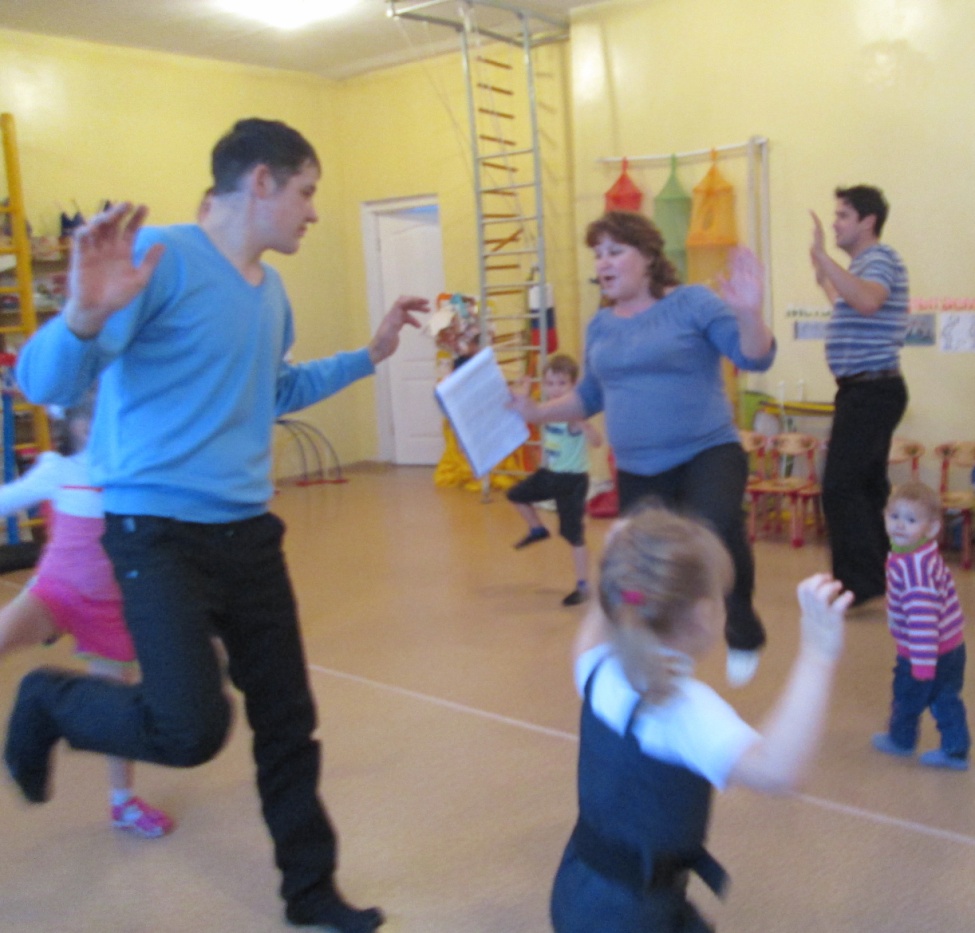 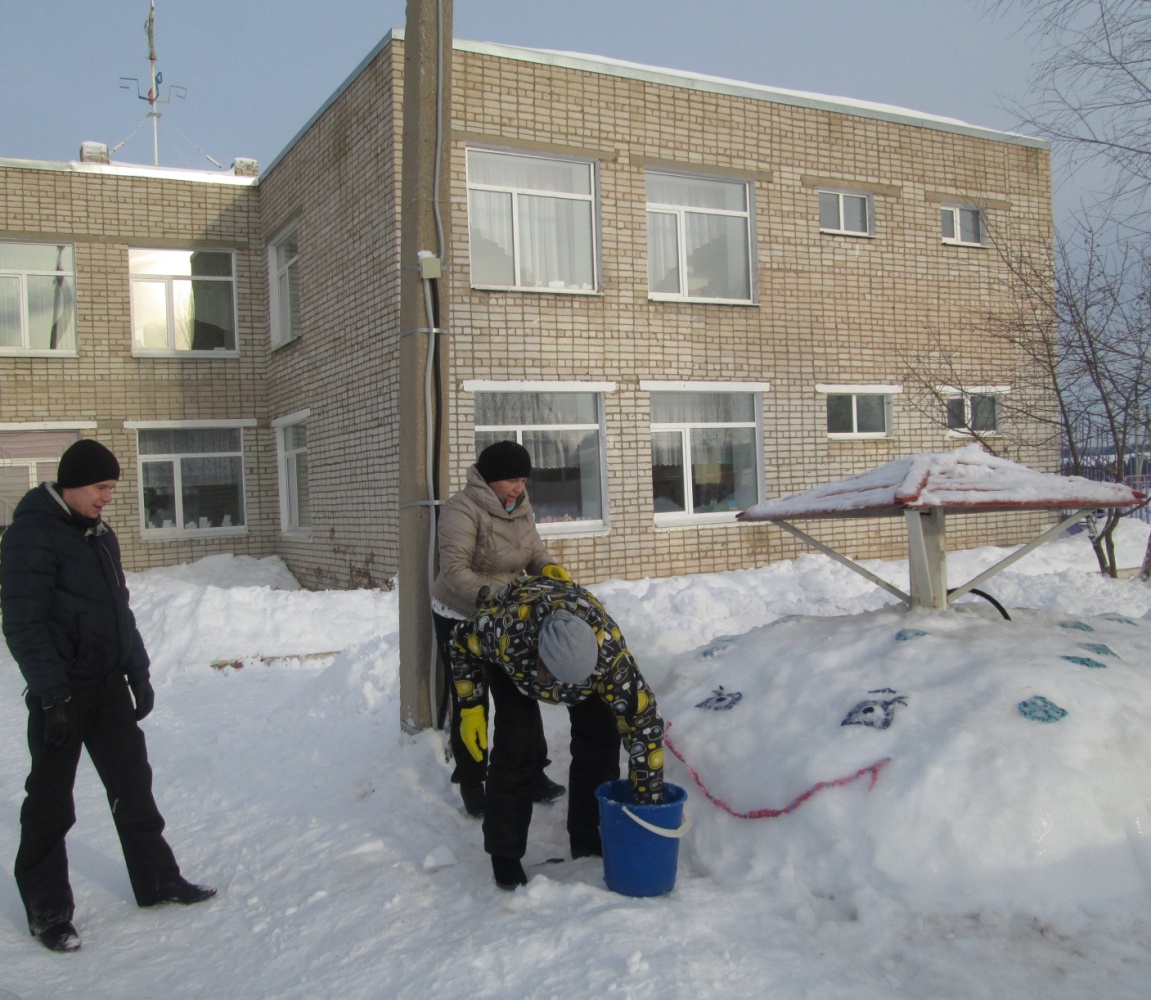 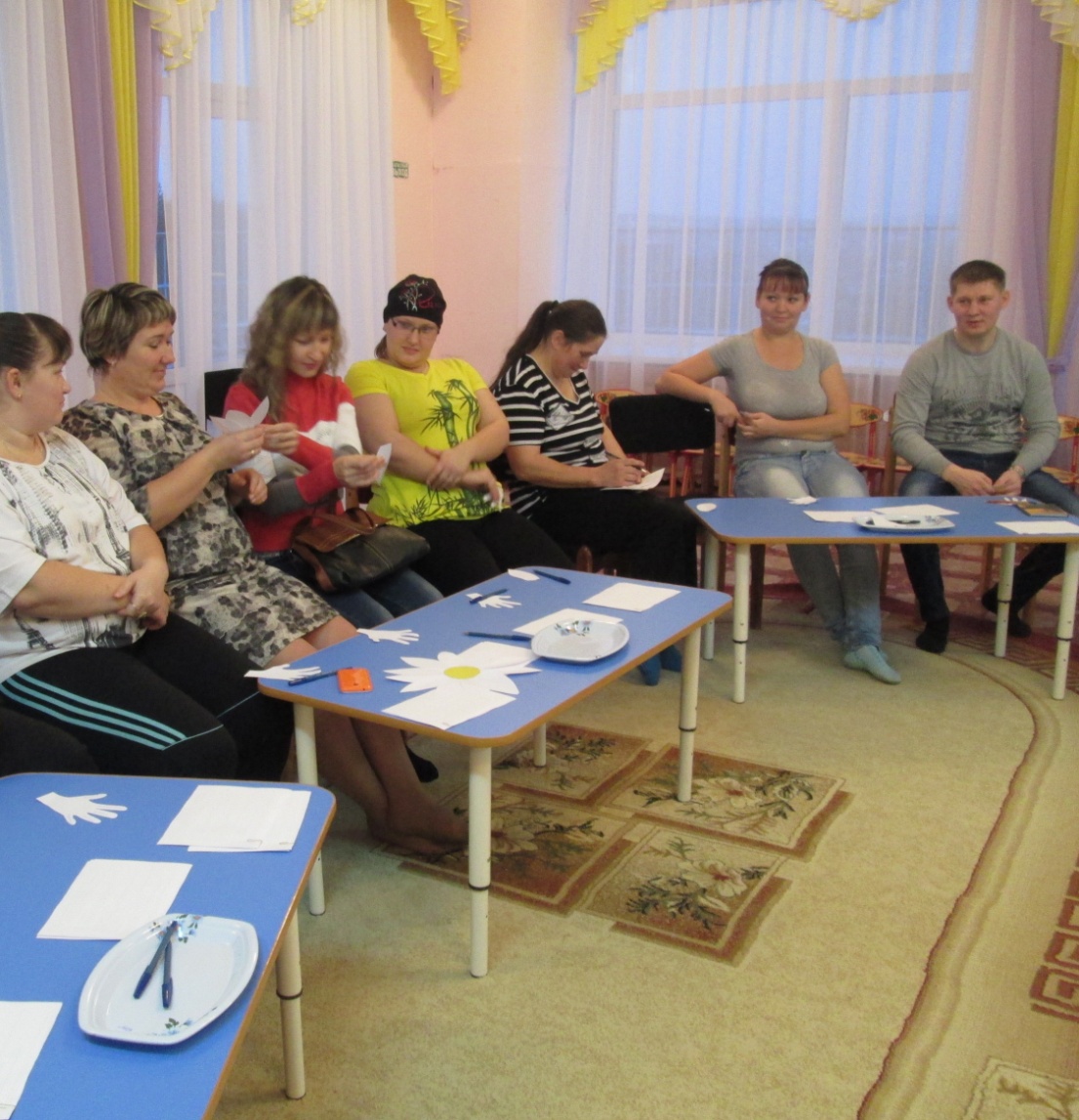 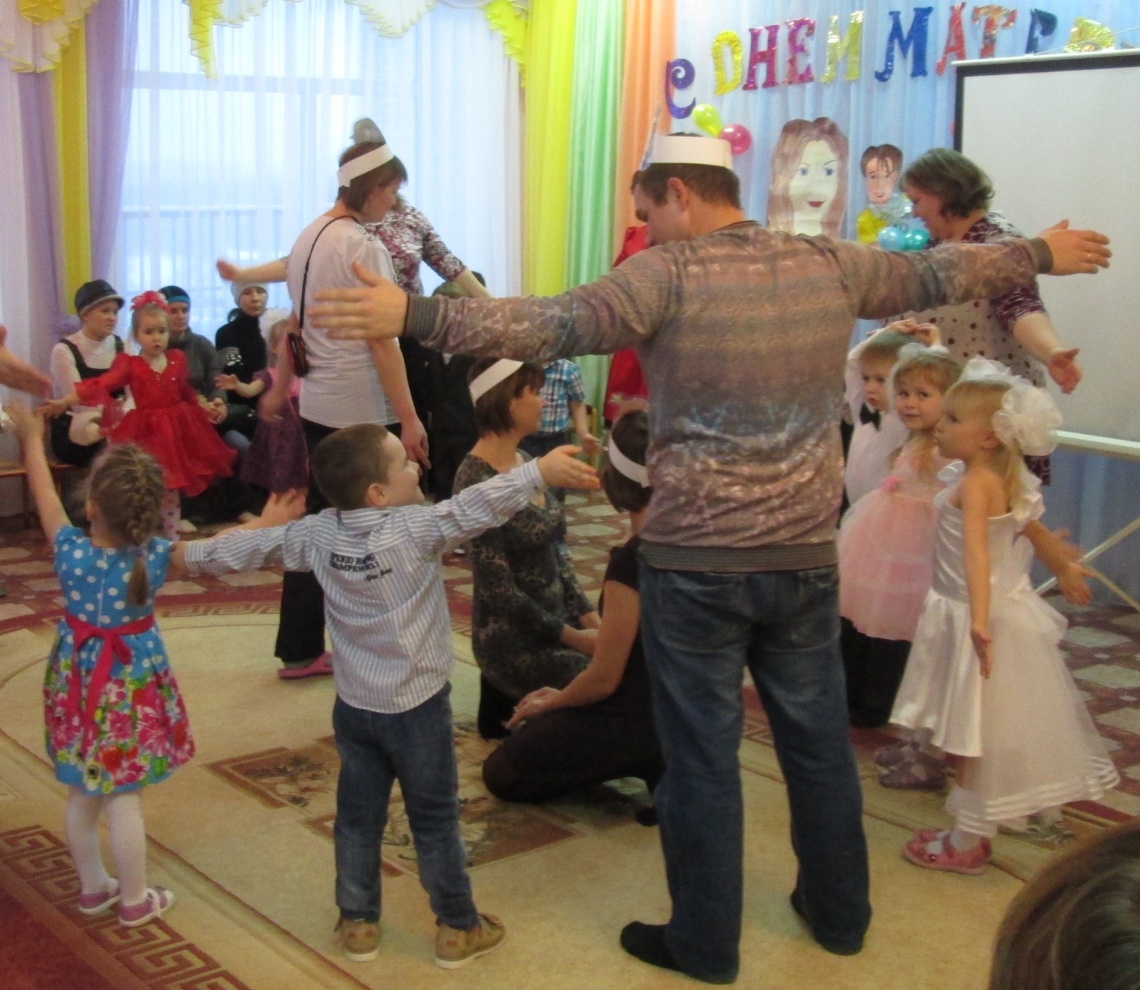 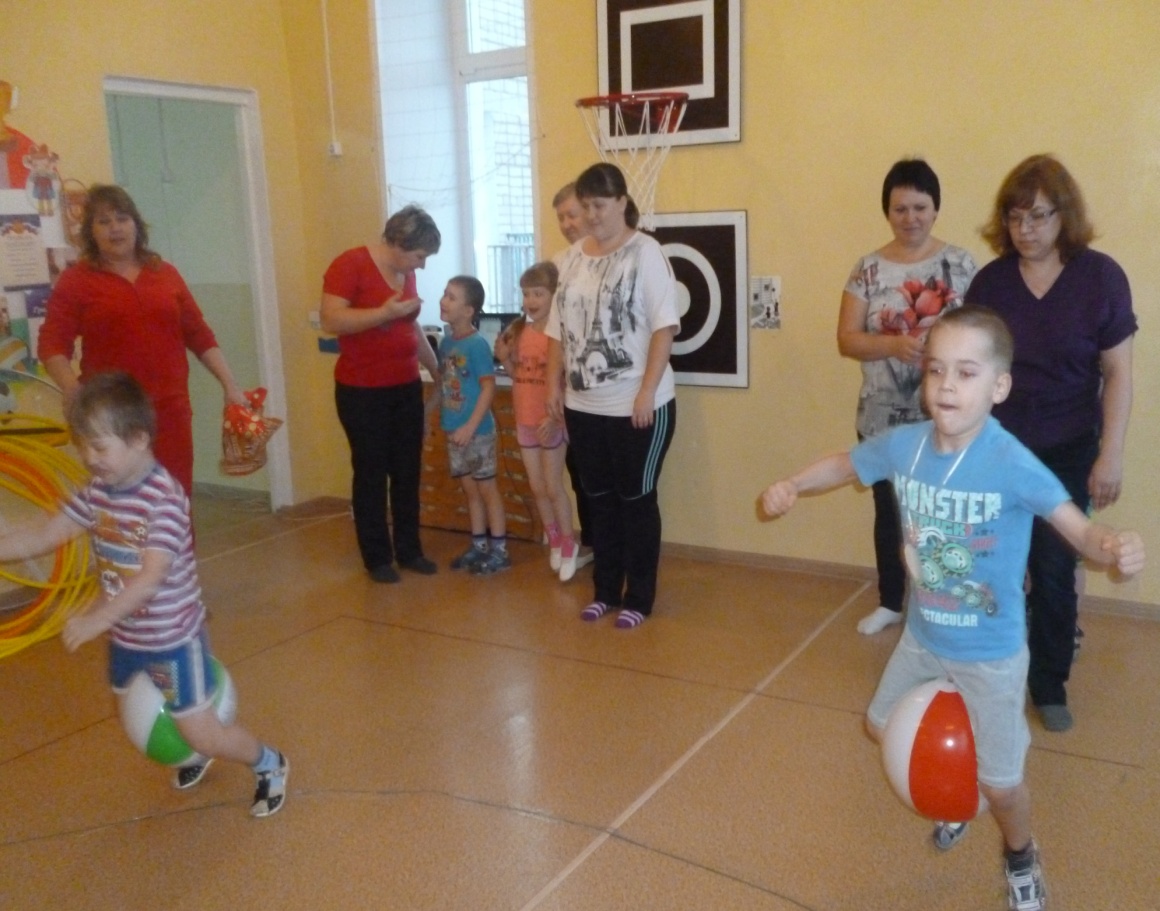 